	LAPPEENRANNAN KAUPUNKI 	                 Avustushakemus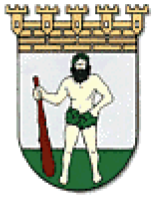 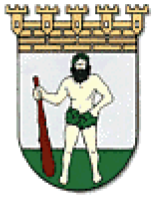 PL 11, 53101 LAPPEENRANTA 	asukas-, kylä- ja kotiseutuyhdistyksetkulttuuri-, taide- ja perinnetoimintaHakemuksen voi toimittaa paperisena seuraaviin osoitteisiin: Avustushakemus on asianmukaisesti täytettynä jätettävä kaupungin kirjaamo tai Asiakaspalvelukeskus Winkki, Villimiehenkatu 1, 53100 Lappeenranta, tai Winkki / Joutsenon kirjasto, Keskuskatu 2, 54100 Joutseno.Hakijayhdistys, seura tai ryhmä (yksityishenkilö ei voi hakea avustusta)  Postiosoite  Pankki ja tilinumero Hakemukseen ja tilitykseen liittyviä lisätietoja antaa (nimi, osoite puhelinnumero ja sähköpostiosoite)       Hakemukseen ja tilitykseen liittyviä lisätietoja antaa (nimi, osoite puhelinnumero ja sähköpostiosoite)       Avustushakemus Toimintavuosi                                      Haetun avustuksen määrä                     € Avustushakemus Mihin tarkoitukseen pääasiassa avustusta tullaan käyttämään Vaadittavat liitteet Asukas-, kylä- ja kotiseutuyhdistykset:Hakemuksen jättämisen yhteydessä vaadittavat liitteet:  Kauden, jonka aikana avustus on suunniteltu käytettäväksi: ☐   toimintasuunnitelma  ☐   talousarvio Liitteet, jotka on toimitettava viimeistään 31. joulukuuta: Edellisen kauden ☐   toimintakertomus ☐   tilinpäätös ☐   toiminnantarkastuskertomus/tilintarkastuskertomus Toimintaansa aloittava / rekisteröimätön avustuksenhakija antaa vapaamuotoisen selvityksen yllä olevista tiedoista. Myönnetty avustus maksetaan, kun kaikki liitteet on toimitettu ja hyväksytty. Avustusta ei makseta ollenkaan, jos liitteitä ei ole toimitettu avustuksen myöntämisvuonna 31. joulukuuta mennessä. Kulttuuri-, taide- ja perinnetoiminta: Hakemuksen jättämisen yhteydessä vaadittavat liitteet:   Kauden, jonka aikana avustus on suunniteltu käytettäväksi: ☐   toimintasuunnitelma  ☐   tulo- ja menoarvio Avustus maksetaan jälkikäteen viimeistään avustusvuonna 31. 12. annettavaa tiliselvitystä vastaan. Mikäli avustuskohteen toteutuneet nettokustannukset ovat myönnettyä avustusta pienemmät, maksetaan avustuksena toteutuneet kustannukset. (Tiliselvityslomake on kaupungin verkkosivuilla www.lappeenranta.fi/järjestöavustukset) Kuvaus toiminnasta Yhdistyksen säännöissä esitetty toiminta ja tarkoitus tai kopio säännöistä.  Em. tiedot annetaan täydellisinä vain avustusta ensimmäistä kertaa haettaessa. Seuraavina vuosina ilmoitetaan vain muuttuneet tiedot.  Toimi- henkilöt Nimi Osoite Puhelin   Sähköpostiosoite puheen-johtajavarapuheen-johtaja siht.rahaston-hoitajaSelvitys kaupungilta edellisenä vuonna saatujen avustusten käytöstäSelvitys kaupungilta edellisenä vuonna saatujen avustusten käytöstäSelvitys kaupungilta edellisenä vuonna saatujen avustusten käytöstäAvustuksen myöntäjä Avustuksen myöntäjä € Avustuksia yhteensä Avustuksia yhteensä Selvitys käytöstä (tarvittaessa käytettävä liitettä) Selvitys käytöstä (tarvittaessa käytettävä liitettä) Selvitys käytöstä (tarvittaessa käytettävä liitettä) Muut kuin kaupungin myöntämät avustuksetMuut kuin kaupungin myöntämät avustuksetMuut kuin kaupungin myöntämät avustuksetAvustuksen myöntäjä Edellisenä vuonna saatu avustus    € Kuluvana vuonna haetaan    €  Selvitys käytöstä (tarvittaessa käytettävä liitettä)HakemusHakemusHakemusPerustelu nyt haettavasta avustuksestaPerustelu nyt haettavasta avustuksestaPerustelu nyt haettavasta avustuksestaAvustuskohteen menot Summa € Avustuskohteen menot yhteensä Avustuskohteen tulot Summa € Avustuskohteen tulot Nettomenot/-tulotPäiväys ja allekirjoitus  Lappeenrannan kaupungintalo / Asiakaspalvelukeskus Winkki              Villimiehenkatu 1, 53100 Lappeenranta Winkki /Joutsenon kirjasto, Keskuskatu 2, 54100 Joutseno